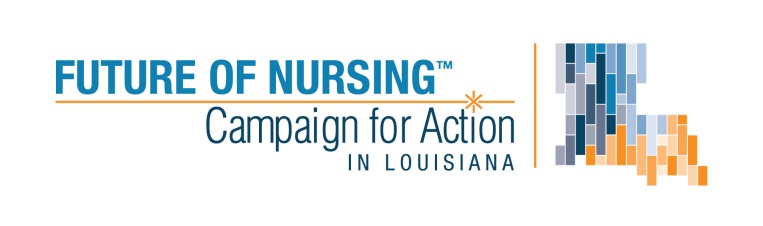 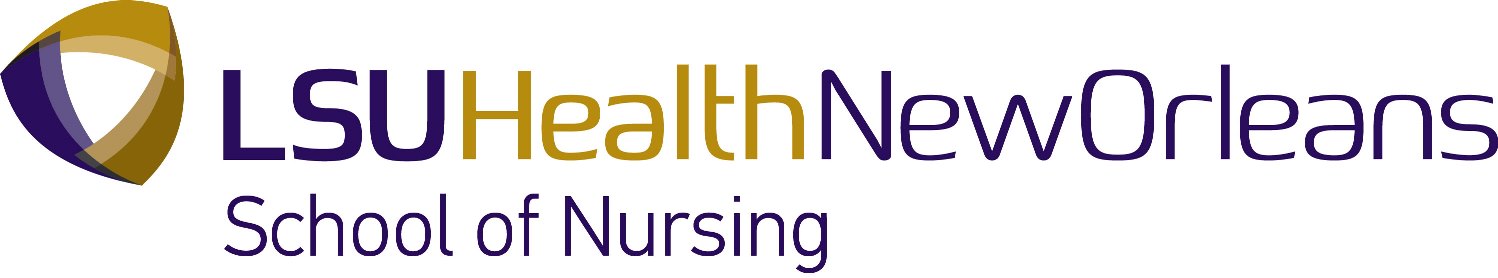 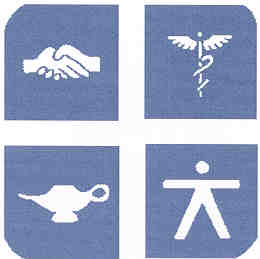 Tuition Reimbursement for Racial and Ethnic Minority RNs Pursuing PCFNPAPPLICATION DEADLINE: Wednesday, January 7, 2015PURPOSE: The Louisiana Action Coalition (LAC) in collaboration with Louisiana State University Health Science Center New Orleans (LSUHSC-NO) and Southern University and A&M College Baton Rouge (SUBR) schools of nursing offers this award in an effort to transform the nursing profession to improve access to health care and meet the needs of diverse populations.AWARD:The goal of this award is to provide financial support to racial and ethnic minority registered nurses pursing graduate education for preparation as a Primary Care Family Nurse Practitioners.  The award is made on a competitive basis to professional nurses enrolled in an accredited graduate family nurse practitioners program at LSUHSC or SUBR. This award will be offered for the 2015 Spring Semester.   The award is for tuition only to defray academic expenses.Recipients will be selected based on the established criteria and the commitment to work in a medically underserved or health care shortage area of Louisiana.  All applicants will be notified of the committee’s decision no later than Friday, January 23, 2015. Financial arrangements for this award will be managed through the LSUHSC-SON.   REQUIREMENTS:The application must be completed in entirety, with hard copy received by the published DEADLINE of January 7, 2015. The recipients will agree to provide academic progress updates and upon program completion, provide data on employment and related professional activities for a period of two years following the award.APPLICANT QUALIFICATIONS:Hold a current, unencumbered license to practice as a Registered Nurse in .Only racial and ethnic minority students pursuing a PCFNP nursing education track and are in agreement to work in an underserved area as repayment for loan may apply. Be admitted without conditions/fully matriculated in a Louisiana-based graduate nursing program at LSUHSC or SUBR School of nursing. Evidence of a cumulative grade point average (GPA) of 3.0 or greater (on a 4.0 point scale) on all graduate coursework as reflected on an official academic transcript.Using the posted  Application Reference Form, provide two (2) signed & completed confidential professional reference forms:  one (1) from an immediate supervisor in the employment setting,  and one (1) from a graduate nursing faculty member who can attest to potential for success in completing graduate study, and commitment to nursing.Validation of Louisiana residency by attachment of copy of driver’s license or voter registration. (If residency is unclear, additional information/documentation may be requested.)Provide dates on which the academic program will begin or began, along with the projected date for degree completion.DEADLINE DATE:Copies of the 2014 completed application and ALL supporting documentation must be received by the stated DEADLINE of January 7, 2015.No faxed materials will be accepted, nor will late applications be reviewed. Note the Scholarship Application Checklist and Required Attachments provided with application materials. If you have questions, contact  SEND ALL COMPLETED MATERIALS TOGETHER TO APPLICABLE UNIVERSITY:LSUHSC Student Applicants: Louisiana Health Sciences Center –New Orleans, School of NursingScholarship Committee- Attention Dr. Denise Danna, Associate Dean1900 Gravier Street New Orleans, LA 70112 SUBR Students Applicants: Southern University and A&M College School of Nursing Graduate Programs Scholarship Committee - Attention. Dr. Cheryl Taylor Dept. ChairpersonBldg. 170 Swan Street P.O. Box 11794Baton Rouge, LA 70813 Tuition Reimbursement for Racial and Ethnic Minority RNs Pursuing PCFNPAPPLICATION Personal Information:Applicant’s Full Name:  __________________________________________________Current Address:__________________________________________________________Length of Residence:______________________________________________________Phone:  (H#)___________________________(Cell#)_____________________________Email address:____________________________________________________________
Graduate Nursing Program:__________________________________________________Program Address: _________________________________________________________Applicant Name (PRINT)			Signature 				DateSCHOLARSHIP APPLICATION CHECKLISTChecklist must be completed and accompany applicationForms must be placed in the order listed on checklist that follows:___	Personal Information  and Scholarship Application Checklist - This page.___	Verification of Graduate Program Admission Form ___	Applicant’s Biographical Narrative Form – including Funding History/Financial ResourcesATTACHMENTS:___	Documentation of Louisiana Residency – Copy of driver’s license OR voter registration ___	Two References - One Employer and one Academic.Tuition Reimbursement for Racial and Ethnic Minority RNs Pursuing PCFNPVERIFICATION OF ELIGIBILITYAre you a racial or ethnic minority registered nurse?______Yes  (identify ________________)        ____No  Do you currently hold an unencumbered license to practice as a registered nurse in Louisiana?	    ____Yes	_____NoAre you a current resident of Louisiana as evidenced by copy of driver’s license or voter registration?	_____ Yes	_____NoAre you currently unconditionally admitted and enrolled LSUHSC-SON or SUBR-SON graduate nursing program pursuing a PCFNP ?	_____LSUHSC		_____	SUBR	I agree to work in a medically underserved or health professional shortage area for a period of (one half (1/2) year for each $3,000 tuition reimbursement).   ______Yes   _____NO Do you hold current membership in a Registered Nurse Professional Association?(Organization Name: _________________________________________)_____ Yes 	Membership date: ___________      _____ No VERIFICATION OF GRADUATE PROGRAM ADMISSION1)  Applicant’s Name (Print or Type):_______________________________________________2)  Current Status in Graduate Nursing Program:  Full-time_______ 	Part-time______    (A full-time graduate student is typically enrolled in a minimum of 9 credit hours.) 3)  Graduate Cumulative GPA:_________   				4)  This student is currently enrolled in a graduate nursing program designed to prepare nurse as a Family Nurse Practitioner.  Anticipated Degree: ___________ Anticipated Date of Graduation: ___________________5)  This student has been admitted without conditions/fully matriculated in a Louisiana-based graduate nursing program that is nationally accredited by the NLNAC _____ or CCNE_____._____________________________________________________________________________Signature of Nursing Program Administrative Official			DateAdministrative Official’s Name and Title (please print)______________________________________________________________________________Print Name and Complete Mailing Address of College/University School of Nursing Tuition Reimbursement for Racial and Ethnic Minority RNs Pursuing PCFNPApplicant’s Biographical NarrativeEDUCATIONAL HISTORY  List post-high school education, beginning with the most recentEMPLOYMENT HISTORY List past RN employment, beginning with the most recent PROFESSIONAL ACTIVITIESa.)List professional organizations of which you have been/are currently a member, any offices held, and extent of your involvement.b.) List any honor societies, civic organizations, or charitable/community groups of which you are currently a member and state type and extent of your involvementFUNDING HISTORY/FINANCIAL RESOURCES: List any fellowships, scholarships, loan funds, other resources for which you have applied and/or will receive.PERSONAL STATEMENT:  Using 250 words or less, describe who you are, where you are going professionally, and your motivation and goals for pursuing a graduate degree as a family nurse practitioner.  Include any relevant information regarding the significance of this Award in your pursuit of graduate nursing degree. (Please type - You may continue on a separate page.) Name of SchoolLocation-City/StateDates AttendedDegree/Diploma      /CertificationDates of employmentEmployer/AgencyPosition-Major Responsibilities, StateORGANIZATION & DATESOFFICEINVOLVEMENTORGANIZATION & DatesOFFICEINVOLVEMENTNameDate Amount